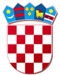 REPUBLIKA HRVATSKAVARAŽDINSKA ŽUPANIJAOPĆINA VELIKI BUKOVECOSNOVNA ŠKOLA VELIKI BUKOVECKLASA: 003-06/19-01/1URBROJ: 2186-140-07-19-13Veliki Bukovec, 31. srpnja 2019.ZAPISNIK        s 30. sjednice Školskog odbora održane 31. srpnja 2019. g. telefonskim putem.Na zahtjev osnivača Varaždinske županije zbog hitnog donošenja Odluke o utvrđivanju kriterija za određivanje ciljne skupine za prijavu na otvoreni poziv za dostavu projektnih prijedloga „ Osiguravanje školske prehrane za djecu u riziku od siromaštva za školsku godinu 2019./2020.“, sazvana je telefonska sjednica članova ŠO. Ravnateljica je telefonski kontaktirala sve članove ŠO, objasnila razlog saziva ove sjednica i pročitala slijedeći dnevni red:Verifikacija Zapisnika s prethodne sjedniceDonošenje Odluke o utvrđivanju kriterija za određivanje ciljne skupine za prijavu na otvoreni poziv za dostavu projektnih prijedloga „ Osiguravanje školske prehrane za djecu u riziku od siromaštva za školsku godinu 2019./2020.“OstaloSvi članovi ŠO jednoglasno su usvojili zapisnik s prethodne sjednice i jednoglasno su donijeli Odluku o utvrđivanju kriterija za određivanje ciljne skupine za prijavu na otvoreni poziv za dostavu projektnih prijedloga „ Osiguravanje školske prehrane za djecu u riziku od siromaštva za školsku godinu 2019./2020.“Pod točkom Ostalo nije bilo nikakvih pitanja.  Zapisničar:						            Predsjednica Školskog odbora:                           Dalida Sever					                                     Verica Šehić